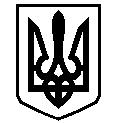 У К Р А Ї Н АВАСИЛІВСЬКА МІСЬКА РАДАЗАПОРІЗЬКОЇ ОБЛАСТІсьомого скликаннядвадцять шоста (позачергова) сесіяР І Ш Е Н Н Я 30 листопада  2017                                                                                                       № 13Про надання згоди на розірвання договору оренди легкового автомобіля	Керуючись ст. 26 Закону України «Про місцеве самоврядування в Україні», Василівська міська рада В И Р І Ш И Л А  :1. Надати згоду на розірвання договору оренди легкового автомобіля, посвідченого приватним нотаріусом Василівського районного нотаріального округу Харченко Ю.Г. 10.03.2016 року за реєстраційним номером 293.2. Доручити міському голові  розірвати договір оренди легкового автомобіля від 10.03.2016 року відповідно до вимог чинного законодавства.	3. Контроль за виконанням даного рішення покласти на постійну комісію міської ради з питань бюджету, фінансів, планування соціально-економічного розвитку міста. Міський голова                                                                                             Л.М.Цибульняк